SPONSORFORMULIER 2019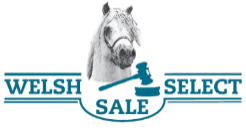   Welsh Select Sale & Youngstock showOp 12 oktober 2019 vind bij de manege ‘De nieuwe Heuvel’ de tweede editie van de Welsh Select Sale & Youngstock Show plaats. Dit Welsh evenement is bedoeld om de fokkers, liefhebbers, kopers en verkopers op een laagdrempelige manier bij elkaar te brengen. In de ochtend vindt er een Welsh keuring plaats voor pony’s met een leeftijd t/m 3 jaar. Ook zijn er gebruiksrubrieken voor Welsh pony’s onder het zadel, in het tuig en voor kinderen de rubrieken young handlers. In de middag beginnen wij met de presentaties van de veilingpony’s gevolg door de Welsh veiling. Dit is een ponyveiling speciaal en uitsluitend alleen voor Welsh pony’s. Hieronder treft u het sponsor formulier:Sponsor bijdrage (graag omcirkelen wat van toepassing is)Rubrieksponsoring			€ 10,- 	Kampioenschap 			€ 25,-Dagkampioenschap 			€ 50,-  Advertentie ½ pagina 		€ 50,-Advertentie hele pagina		€ 75,-Overige*				€ ……………………………………*Het is mogelijk om op verschillende manieren een bijdrage als sponsoring te doen. Voor alle opties kunt u contact opnemen met info@welshselectsale.nl Graag ontvangen wij dit sponsor formulier + uw advertentie die wij als promotie in onze catalogus en website kunnen vermelden retour op het volgende email adres: info@welshselectsale.nl Mocht u nog promotie materiaal van uw bedrijf (vlaggen, reclameborden ect.) beschikbaar willen stellen horen wij dit graag.U ontvangt van de stichting Welsh select sale een betaalverzoek via WhatsApp of via de email. Naam:………………………………………………………………………………….Telefoonnummer:…………………………………………………………………Email:………………………………………………………………………………….Datum:   …..… - ……..  -  2019Handtekening:…………………………………………………………………….Wij danken u voor de samenwerking en kijken uit naar een succesvol evenement. Geachte heer / mevrouw,Met vriendelijke groet,Mw. E. van der BurgSecretaris Welsh select sale & Youngstockshowwww.welshselectsale.nl